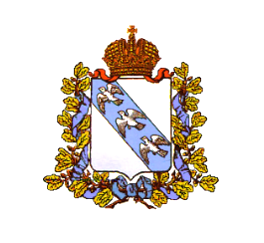 АДМИНИСТРАЦИЯ  ЗАХАРКОВСКОГО  СЕЛЬСОВЕТАКОНЫШЕВСКОГО  РАЙОНА  КУРСКОЙ ОБЛАСТИПОСТАНОВЛЕНИЕ      от 01.04.2021 г.       с.Захарково              № 10-паО внесении изменений и дополнений в постановление администрации Захарковского сельсовета Конышевского района Курской области от  21 января 2019г. №13-па «Об утверждении административного регламента по предоставлению муниципальной услуги «Предоставление порубочного билета и (или)  разрешения на пересадку деревьев и кустарников»На основании Протеста Прокуратуры  Конышевского района Курской области  от 16.03.2021г.№66-2021, в соответствии с Федеральными законами №1730 от 29.12.2018 «Об утверждении особенностей возмещения вреда, причинённого лесам и находящимся в них природным объектам вследствие нарушения лесного законодательства», № 210-ФЗ от27.07.2010г. «Об организации предоставления государственных и муниципальных услуг» и постановлением Администрации Захарковского сельсовета от  28 октября 2018г. № 57-па «О разработке и утверждении административных регламентов предоставления муниципальных услуг» Администрация Захарковского сельсовета Конышевского района Курской области  ПОСТАНОВЛЯЕТ:          1.В  пункте 2.12 Административного регламента «Предоставление порубочного билета и (или)  разрешения на пересадку деревьев и кустарников» утвержденного постановлением администрации Захарковского сельсовета Конышевского района Курской области от  21 января 2019г. №13-па, внести следующие изменения:       - после слов «в соответствии с» дополнить словами       - «Постановлением Правительства РФ от 29 декабря 2018г. №1730 «Об утверждении особенностей возмещения вреда, причинённого лесам и находящимся в них природным объектам вследствие нарушения лесного законодательства,»          2.Разместить настоящее постановление в сети Интернет на официальном сайте Администрации Захарковского сельсовета. Глава Захарковского сельсовета    Конышевского района                                                                      В.М.Латышев